Sample form 5: Easy Read consentEasy Read consentUse this form if you want to make an NHS complaint for someone else. That person has to give you permission to make the complaint for them. You should send a copy of this form with your complaint.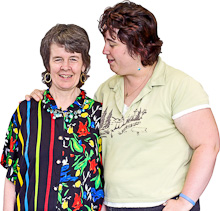 The patient is not able to give their direct consent because… [complete below] Section A: About youSection A: About youSection A: About youSection A: About youSection A: About youSection A: About you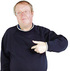 Your name____________________________________________________________________________________________________________________________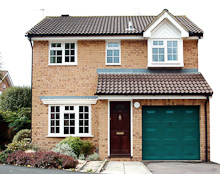 Your address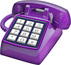 Your telephone number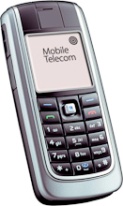 Your mobile telephone number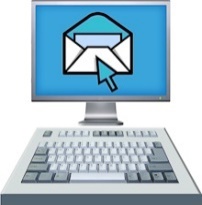 Your email addressSection B: About the patientSection B: About the patientSection B: About the patientSection B: About the patientSection B: About the patientSection B: About the patient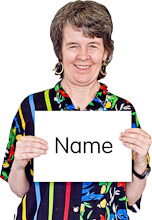 Name of patient____________________________________________________________________________________________________________________________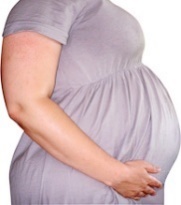 When was the patient born? Day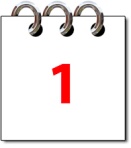 Month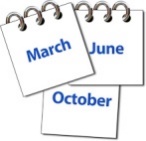 Year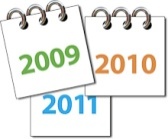 When was the patient born? 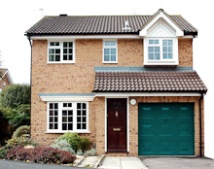 Patient’s address (if this is a different address from yours)How does the patient know you?Section C: – ConsentSection C: – ConsentSection C: – ConsentSection C: – ConsentSection C: – ConsentHas the patient agreed to this complaint?YesNoThey have diedThey have diedTick your answerIf the patient can agree to you making the complaint, ask them to sign below. If the patient can agree to you making the complaint, ask them to sign below. If the patient can agree to you making the complaint, ask them to sign below. If the patient can agree to you making the complaint, ask them to sign below. I am the patient  I agree that the person named in this form can make a complaint for me. I agree they can see information about me. This includes my medical records and any other information that they need to make the complaint.I am the patient  I agree that the person named in this form can make a complaint for me. I agree they can see information about me. This includes my medical records and any other information that they need to make the complaint.I am the patient  I agree that the person named in this form can make a complaint for me. I agree they can see information about me. This includes my medical records and any other information that they need to make the complaint.I am the patient  I agree that the person named in this form can make a complaint for me. I agree they can see information about me. This includes my medical records and any other information that they need to make the complaint.Patient’s signature:  Patient’s signature:  Patient’s signature:  Patient’s signature:  Date:DayMonthYearYearIf the patient is younger than 16, their parent or guardian must fill in this section.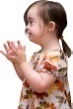 If the patient is younger than 16, their parent or guardian must fill in this section.If the patient is younger than 16, their parent or guardian must fill in this section.If the patient is younger than 16, their parent or guardian must fill in this section.If the patient is younger than 16, their parent or guardian must fill in this section.If the patient is younger than 16, their parent or guardian must fill in this section.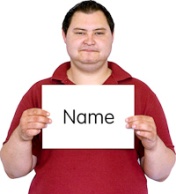 My name is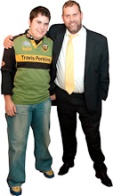 I am_______________________________(Relationship to the patient)_______________________________(Relationship to the patient)_______________________________(Relationship to the patient)_______________________________(Relationship to the patient)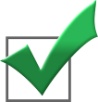 I agree that_______________________________(Name of person making the complaint) _______________________________(Name of person making the complaint) _______________________________(Name of person making the complaint) _______________________________(Name of person making the complaint) can make a complaint on behalf of_______________________________(Name of patient) _______________________________(Name of patient) _______________________________(Name of patient) _______________________________(Name of patient) 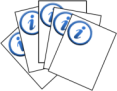 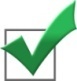 I agree that they can see any information that could help them make the complaint. This includes medical records.I agree that they can see any information that could help them make the complaint. This includes medical records.I agree that they can see any information that could help them make the complaint. This includes medical records.I agree that they can see any information that could help them make the complaint. This includes medical records.I agree that they can see any information that could help them make the complaint. This includes medical records.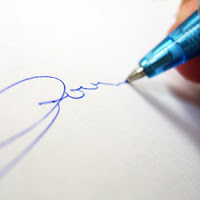 Your signature Your signature Your signature Your signature Your signature Today’s date:Today’s date:Today’s date:DayMonthYearYearIf the patient has died, their nearest family member or legal representative must fill in this section.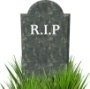 If the patient has died, their nearest family member or legal representative must fill in this section.If the patient has died, their nearest family member or legal representative must fill in this section.If the patient has died, their nearest family member or legal representative must fill in this section.If the patient has died, their nearest family member or legal representative must fill in this section.My name isI am__________________________________(Patient’s nearest family member or legal representative)__________________________________(Patient’s nearest family member or legal representative)__________________________________(Patient’s nearest family member or legal representative)__________________________________(Patient’s nearest family member or legal representative)I agree that__________________________________ (Name of person making the complaint) __________________________________ (Name of person making the complaint) __________________________________ (Name of person making the complaint) __________________________________ (Name of person making the complaint) can make a complaint on behalf of_____________________________(Name of patient) _____________________________(Name of patient) _____________________________(Name of patient) _____________________________(Name of patient) I agree that they can see any information that could help them make the complaint. This includes medical records.By law, I am allowed to give my permission.I agree that they can see any information that could help them make the complaint. This includes medical records.By law, I am allowed to give my permission.I agree that they can see any information that could help them make the complaint. This includes medical records.By law, I am allowed to give my permission.I agree that they can see any information that could help them make the complaint. This includes medical records.By law, I am allowed to give my permission.I agree that they can see any information that could help them make the complaint. This includes medical records.By law, I am allowed to give my permission.Your signature  _______________________________Your signature  _______________________________Your signature  _______________________________Your signature  _______________________________Your signature  _______________________________Today’s date:Today’s date:DayMonthYearIf the patient cannot give their consent, fill in this section. You need to say why they are not able to agree to you making the complaint.If the patient cannot give their consent, fill in this section. You need to say why they are not able to agree to you making the complaint.If the patient cannot give their consent, fill in this section. You need to say why they are not able to agree to you making the complaint.If the patient cannot give their consent, fill in this section. You need to say why they are not able to agree to you making the complaint.If the patient cannot give their consent, fill in this section. You need to say why they are not able to agree to you making the complaint.I am the patient’s representative. I am the patient’s representative. I am the patient’s representative. I am the patient’s representative. I am the patient’s representative. Your signature __________________________	Your signature __________________________	Your signature __________________________	Your signature __________________________	Your signature __________________________	Today’s date:DayMonthYear